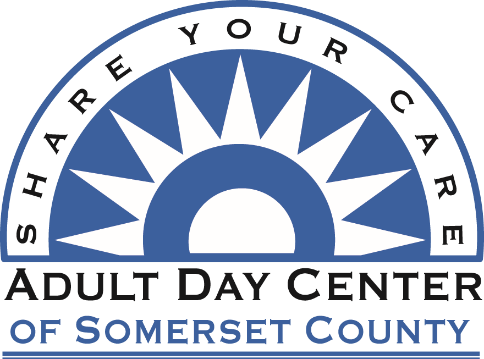 2024 HOLIDAY SCHEDULE Christmas Eve Day (observed) – 2023	Friday, Dec. 22Christmas Day – 2023	Monday, Dec. 25New Year’s Eve Day (observed) – 2023	Friday, Dec. 29New Year's Day – 2024	Monday, Jan. 1King’s Birthday	Monday, Jan. 15President’s Day (observed)	Monday, Feb. 19Good Friday	Friday, Mar. 29Memorial Day (observed)	Monday, May 27Juneteenth Day (observed)	Friday, June 21Independence Day	Thursday, July 4Labor Day	Monday, Sept. 2Columbus Day	Monday, Oct. 14Veterans’ Day	Monday, Nov. 11Thanksgiving Day	Thursday, Nov. 28Thanksgiving Friday	Friday, Nov. 29Christmas Eve Day – 2024	Tuesday, Dec. 24Christmas Day – 2024	Wednesday, Dec. 25New Year’s Eve Day – 2024	Tuesday, Dec. 31New Year's Day – 2025	Wednesday, Jan. 1